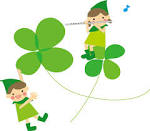 　　年　　月　　日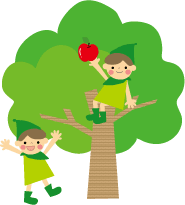 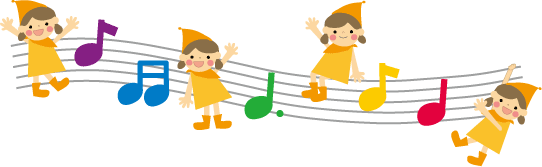 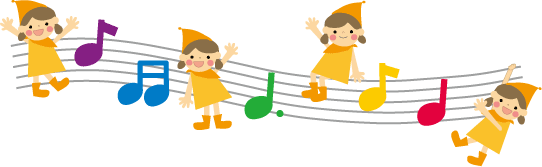 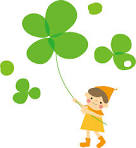 子どもの名前ニックネーム保護者の緊急連絡先かかりつけ医血液型アレルギーなし・あり（　　　　　　　　　　　　　　　　　　　）なし・あり（　　　　　　　　　　　　　　　　　　　）なし・あり（　　　　　　　　　　　　　　　　　　　）食べ物の好き嫌いなし・あり（　　　　　　　　　　　　　　　　　　　）なし・あり（　　　　　　　　　　　　　　　　　　　）なし・あり（　　　　　　　　　　　　　　　　　　　）